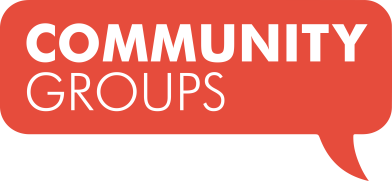 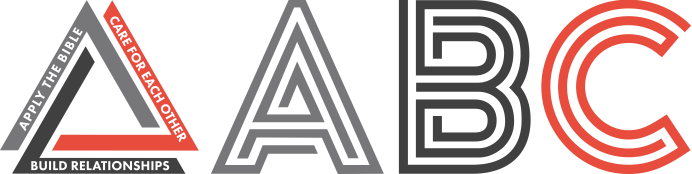 A Church That Is A Work In Progress	October 2, 2022A Church That…, James 1:22-27	Community Group Discussion QuestionsICEBREAKER (5-10 Minutes)Share your name and answer one of the following questions: If you had to pick one word to describe yourself, what would it be? Why?What is something about you that others might be surprised to learn?OPENING THE DISCUSSION (5-10 Minutes) – Have someone recap the message in about a minute or two and then ask the following questions:What scripture, illustrations, or ideas stood out to you from Sunday’s message?What questions did this sermon raise for you?DIGGING DEEPER (10 Minutes) – ask everyone to follow along in their Bible or Bible app. You might consider looking up these passages online and sharing your screen to review them together. Read James 1:22-27.What words or ideas are you most challenged by in these verses?James points out that true faith pursues knowledge and obedience. Which is more difficult for you to pursue? Why?What has helped you to read and understand the Bible?What helps us move beyond knowledge to obedience?Read Colossians 1:28-29.What can we learn from this passage about the goal of our Christian faith?According to these verses, what can we do to help others mature spiritually?APPLYING IT (10-20 Minutes) Drew ended with a question, “Over the last 6 months, do you look more like Christ?”How would you answer that question?Drew shared 6 things we can do to grow spiritually: 1. Attend Sunday Services. 2. Participate in a Community Group. 3. Feed Your Faith. 4. Share Your Faith. 5. Serve Others. 6. Live Generously.Which of those do you do best? Which of those do you need to work on?GROWTH GOALS: (Print Growth Goal Forms or share the link online) – this may be great to discuss in prayer time.What is a next step in your faith you want to take this year? Where do you need to change or grow?